Выставка рисунков В МОУ Бортсурманская СОШ, посвящённая году экологии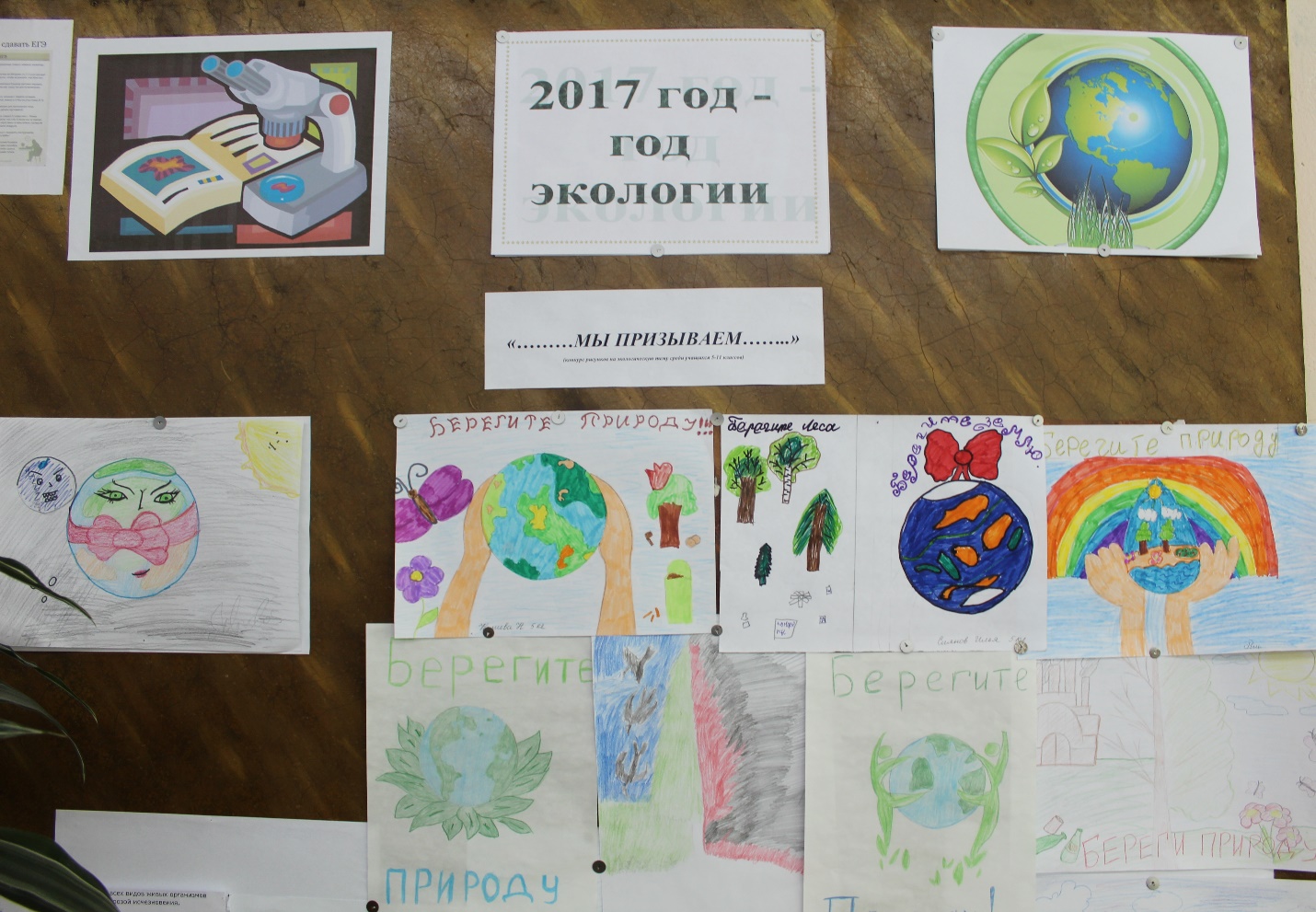 